Жалбите на гражданите в комунистическа БългарияМартин К. ДимитровАнотация: Студията на доц. Димитров обосновава тезата, че комунистическите режими, като всички режими, се стремят да получат легитимност от масите. Тази легитимност те търсят в утвърждаването и спазването на т.нар. социалистически обществен договор и в механизмите на отчитане пред населението за неговото спазване. Студията разглежда един важен механизъм, присъстващ в една или друга степен или форма, във всички комунистически държави, за налагане на обществения договор, за участие на гражданите в политическия живот на режима и за осведомяване на управляващата партия за настроенията на населението: жалбите на гражданите. Ръководството на партията насърчава гражданите да се оплакват, защото жалбите изпълняват двойна цел: от една страна, предоставят информация за корупцията на местно ниво, от друга и по-съществена страна, позволяват на гражданите да чувстват, че правителството им обръща внимание и изпълнява исканията им. По този начин жалбите действат като основен механизъм за вертикална отчетност (vertical accountability) в комунистическите режими. От архивните материали в Източна Европа става ясно, че системата на жалбите на гражданите се проваля в средата на осемдесетте години на 20 век. Това разпадане на основния механизъм за отчетност води до спад в обществената легитимност. Позицията на управляващите комунисти се утежнява още повече от това, че спадът в легитимността настъпва в условията на влошаваща се икономическа ефективност, което не дава възможност да се осигури обществена подкрепа чрез утвърдената тактика на изразходване на повече средства.Ключови думи: социалистически обществен договор, партийни обещания, жалби на гражданите, легитимност, отчетност, корупция, местни структури, комунистическа партия, икономическа криза.Комунистическите режими получават легитимността си от масите. Те ценят лоялността на различни елити и използват както тайните служби, така и партията, за да си я осигурят, но едновременно с това се стремят да спечелят и лоялността на масите. Когато тази лоялност е висока, може да се каже, че комунистическите режими се ползват с определена степен на легитимност. Легитимността се определя по много различни начини, но най-простото и най-елегантното определение гласи, че управляващият режим е легитимен, когато съумява да „генерира сред гражданите убеждението, че спазването на установените от него правила им носи полза, и така при нормални обстоятелства да наложи своите императиви, без да прибягва до принудителни мерки“. Легитимността на зрелите комунистически режими е обвързана с постигнатите резултати – тя зависи от способността им да изпълняват условията на обществения договор. Икономическата криза е предизвикателство за обвързаната с постигнатите резултати легитимност, тъй като прави по-трудно изпълнението на социалните аспекти на обществения договор. От своя страна, тази криза на изпълнение на поетите ангажименти може да бъде предпоставка за падане на режима, както се случи в Източния блок (и както почти се случи в Китай през 1989 г.). Това предполага, че комунистическите режими са отговорни пред хората за изпълнение на обществения договор, а неговото неизпълнение може да се превърне в един от факторите, които водят до срив на режима. С други думи, устойчивостта на режима зависи от лоялността на масите.За да има смисъл общественият договор, хората трябва да бъдат в състояние да държат правителството отговорно за изпълнението на поетите ангажименти. Правителството може да носи отговорност по три различни начина. Първият функционира на микро нивото на индивида: всеки гражданин може да отправя искания към правителството да спазва задълженията си по обществения договор. Конкретните искания могат да засягат материални облаги (например жилищно настаняване, работни места, потребителски стоки) или могат да се отнасят до права и свободи (например жалби срещу несправедливи присъди, оплаквания от несправедливо отношение от страна на държавни служители или жалби за отказ на разрешение за пътуване в чужбина). Обикновено отговорностите на правителството се измерват по този начин. Вторият начин за отчитане на работата на правителството засяга по-високо ниво на управление, когато цели социални групи се възползват от подобренията в официалните политики: например, когато се увеличат пенсиите или се удължи платеното майчинство. Чрез прокарване на подобни политики правителството подава сигнали към населението, че се работи успешно за изпълнение на някои от по-общите обещания, съдържащи се в обществения договор и отнасящи се до подобряване на стандарта на живот (тези обещания обикновено са формулирани в програмата на партията или в плана за съответната петилетка, обявен на съответния партиен конгрес). Третият начин засяга най-високото политическо ниво: целият режим може да рухне в резултат на проблеми при политическата отчетност. Невъзможност за изпълнение на задълженията по обществения договор е една от причините за рухването режима в Съветския съюз, както и в целия Източен блок.Социалистическият обществен договор и неговото
политическо отчитанеСоциалистическият обществен договор е в основата на отчетността (accountability на английски език) на комунистическите режими, тъй като определя границите на допустимите искания, които гражданите могат да отправят към правителството. Но къде можем да локализираме социалистическия обществен договор? Конституцията, програмата на комунистическата партия и докладите, представяни на партийните конгреси на всеки пет години, съставляват набор от основни документи, които ни позволяват да реконструираме клаузите на социалистическия обществен договор.В България началото на социалистическия обществен договор може да бъде проследено до 1947 г., когато се приема Димитровската конституция. Според конституцията държавата дава равни права на жените и специални права на майките (член 72); осигурява трудова заетост, право на почивка и пенсия (членове 73-75); предоставя задължително и безплатно основно образование (член 79); ръководи здравеопазването (член 81). Социалистическият обществен договор се разширява през петдесетте и шестдесетте години на миналия век. Осмият (1962) и Деветият конгрес на партията (1966 г.) въвеждат нова, подробна и изненадващо специфична реторика за подобряване на стандарта на живот. Въпреки това общественият договор на зрелия комунизъм не е кодифициран до 1971 г., когато се приема новата конституция, създава се партийна програма (първата от 1944 г. насам) и е свикан нов партиен конгрес. 1971 е годината, в която Комунистическата партия обявява пълната си победа в прехода от капитализъм към социализъм и поема инициативата да премине към фазата на изграждане на „едно развито (зряло) социалистическо общество (...) най-високият и последен етап в развитието на социализма“; в настоящата типология: зрелият комунизъм е еквивалентен на „развития (зрелия) социализъм“ или на „реалния социализъм“. Това, което характеризира зрелия комунизъм, е наличието на обществен договор с изрични гаранции от страна на държавата за постигане на ясно артикулирани потребителски цели.Конституцията, партийната програма и конгресът на партията отправят серия от щедри обещания за повишаване на жизнения стандарт на гражданите. Новата конституция разширява обхвата на повечето права, предоставени чрез Конституцията от 1947 г. и добавя едно ново ключово право - на свободен и универсален достъп до здравеопазване (член 47.3). Партийната програма предвижда конкретни държавни ангажименти за увеличаване на заплатите и намаляване на цените; увеличаване на народното потребление; решаване на жилищния проблем; развитие на услугите; предоставяне на достатъчно учебни заведения за деца и младежи; подобряване на здравеопазването; подобряване на пенсионното дело; системно намаляване на работното време, както и създаване на повече ваканционни комплекси, балнеологични курорти, санаториуми и спортни съоръжения за гражданите. Програмата, също така, обръща специално внимание на правата на майките, децата и семействата. Десетият конгрес на партията постановява конкретни цели за работна заплата и увеличение на пенсиите, предоставяне на потребителски продукти, жилищно строителство, както и предоставяне на услуги по време на Шестата петилетка през периода (1971-1976). Освен това се стимулират семействата и майките да увеличат раждаемостта. Новият обществен договор приема окончателния си вид след Пленума на Централния комитет на БКП през декември 1972 г. (на който са приети конкретни стратегии за увеличаване на производството на потребителски стоки) и след Решението на Политбюро от 1973 г. относно подобряване на положението на жените и майките.Съществуват съмнения относно вземането насериозно на обещания, дадени по време на социализма посредством конституция, партийни програми и конгресни решения. Настоящото изследване обаче защитава тезата, че има две много основателни причини те да се вземат насериозно. Първо, режимът отправя обещанията си (и поема голямата финансова тежест, свързана с тях) съвсем сериозно и полага всички усилия за постигането им. От друга страна, отделните граждани също гледат на тези обещания сериозно и се оплакват, когато сметнат, че те не се спазват. Жалбите помагат за изпълнението на тези обещания както чрез стимулиране на действия в отделни случаи, така и по-съществено, чрез улесняване на важни промени в политиката, осъществени чрез приемане на изменения в законодателството. Именно тази чувствителност на режима към задълженията на обществения договор стои в основата на отчетността на комунистическото управление, поне по начина, по който то се проявява в Източна Европа.Жалбите на гражданите и отчетносттаИзследователите на източноевропейската политика отбелязват, че жалбите на гражданите са най-често използваният метод за участие в политическия живот при комунистическите режими. Въпреки това ограничената информация за тях не дава възможност тази тема да бъде проучена по-задълбочено. Все пак има новодостъпни архивни материали за източноевропейските комунистически партии и техните тайни служби, които позволяват да се направи оценка на значението на жалбите на гражданите в тези страни. Жалбите са били широко разпространени – всяка година приблизително 10% от възрастното население на всяка източноевропейска държава, т.е. 10 % от гражданите са изпращали писмена жалба, която е била внимателно разглеждана от централното ръководство (статистическите данни за обема и вида на жалбите се отчитат в месечен, тримесечен и годишен срок, като след това се засекретяват). Ръководството на партията насърчава гражданите да се оплакват, защото жалбите изпълняват двойна цел: от една страна, предоставят информация за корупцията на местно ниво, от друга и по-съществена страна, позволяват на гражданите да чувстват, че правителството им обръща внимание и изпълнява исканията им. По този начин те действат като основен механизъм за вертикална отчетност (vertical accountability) в комунистическите режими.От архивните материали в Източна Европа става ясно, че системата на жалбите на гражданите се проваля в средата на осемдесетте години. Това разпадане на основния механизъм за отчетност води до спад в обществената легитимност. Позицията на управляващите се утежнява още повече от това, че спадът в легитимността настъпва в условията на влошаваща се икономическа ефективност, което не дава възможност да се осигури обществена подкрепа чрез утвърдената тактика на изразходване на повече средства. Съчетанието от намаляване на обществената легитимност и икономически трудности окуражава опонентите в управленския елит да организират „дворцови“ преврати, което довежда до промяна на режима в целия Източен блок. Добре функциониращите механизми на вертикална и хоризонтална отчетност са необходими за осигуряване на дългосрочна стабилност на комунистическите режими. Когато тези механизми престанат да функционират, това води до спад в обществената лоялност и режимът е изложен на сериозен риск от срив.За да проявява отзивчивост към жалбите на гражданите (и по този начин да се отчита пред обществото), правителството трябва да има добре функционираща система за проследяване на общественото мнение.Проследяване на общественото мнение в
комунистическите режимиЗащо Секретариатът на ЦК на най-могъщата комунистическа партия в света се захваща да обсъжда недостига на готварска сол в съветските магазини? Аналогично: защо българското Политбюро обсъжда стратегия за намаляване на недостига на метални капачки за буркани в разгара на консервния сезон през август? Тази на пръв поглед нерационална употреба на времето на партийната върхушка има съществено значение, ако се вземе предвид фактът, че комунистическите режими са били обвързани с обществен договор (чиито условия са заявени в партийните програми и на партийните конгреси) и трябва да отговарят на нуждите на хората, дори когато тези нужди включват ежедневни проблеми като сол и капачки за буркани. Разбира се, за да отговори адекватно на обществените потребности, режимът трябва да бъде наясно, че именно тези нужди са от приоритетно значение.Тайните институти за изследване на общественото мнениеКомунистическите режими полагат големи усилия за проследяване на общественото мнение. До края на шестдесетте години на двадесети век режимите в целия Източен блок започват да създават строго секретни изследователски институти на директно подчинение на централните комитети на комунистическата партия. В България тази институция се нарича Информационно-социологически център към Централния комитет на Българската комунистическа партия; в Източна Германия тя е известна като Институт за изследване на общественото мнение (Meinungsforschungsinstitut) на ЦК на ГЕСП. До 1989 г. институтите към Централните комитети на партията са забулени в тайна и масите не знаят за тяхното съществуване и функциониране, но учудващо, научни изследвания за дейността им не се появяват дори и след падането на комунизма. Дискусията във втората част на настоящата студия, която се основава на богатия архив на Информационно-социологическия център на Централния комитет на Българската комунистическа партия, е първото систематично проучване на дейността на този институт в литературата към датата на това изследване.В България Информационно-социологическият център (ИСЦ) на Централния комитет е създаден с решение на Политбюро от 10-ти март 1970 г. Създаването на института отразява отчасти желанието на Тодор Живков да разнообрази своите източници на информация. Живков смята, че пълната информираност е от съществено значение за ефективното управление и проявява изключителен интерес към всички видове информация (събирана от партията, държавата и тайните служби) за обществените настроения: слухове, вицове, проучвания на общественото мнение, както и анализ на жалбите на гражданите, съдържащи се в техните писма до партията и държавата. Институтите на Централните комитети имат изричната задача да проследяват общественото мнение и да изготвят доклади за върховното ръководство на партията. Тези доклади имат много ограничен тираж. В България те се отпечатват най-много в 160 екземпляра (за членовете на Политбюро, министрите, окръжните партийни секретари, председателите на окръжните народни съвети, както и главните редактори на основните печатни и електронни медии). От време на време докладите са изготвяни и в един-единствен екземпляр, предназначен единствено за очите на лидера. За разлика от докладите на академичните социолози, които не са от полза за ръководството, понеже рядко задават чувствителни въпроси, способни да отчетат настроения на обществено недоволство от режима, докладите на тайните институти се четат внимателно, няма ограничения за въпросите, които тези институти могат да задават, което води до откровени оценки на обществените нагласи, дори когато тези нагласи изразяват неудовлетворение от официалната линия на партията. Информационните материали за тенденциите в общественото мнение се държат в строга тайна. Докладите се обозначават с гриф „поверително“ или „строго поверително“. След като обществените настроения са известни, режимът може да реши какви действия да предприеме: да отговори (т. е. да задоволи исканията), да не отговори (т. е. да ги пренебрегне), да ги потисне (рядко) или да ги манипулира (главно с идеологическа цел). Основната задача обаче е да се следи общественото мнение ефективно.Изследователските институти следят общественото мнение по четири различни начина: чрез изучаване на слухове и вицове срещу режима; чрез провеждане на проучвания на общественото мнение; чрез мониторинг на писма до редакторите на различни медии, както и чрез синтезиране на информацията, съдържаща се в подадените жалби. От тези четири канала за събиране на информация за най-важно се счита насърчаването на хората да пишат жалби и синтезирането на информацията, съдържаща се в тях.Слуховете се следят от две страни: от тайните служби и от Информационно-социологическия център на Централния комитет. Малко доклади относно естеството на слуховете оцеляват, но стигналите до нас показват, че повечето слухове са свързани с икономически въпроси - например през 1970 г. българите са притеснени, че може да има увеличение на цените на потребителските стоки или че всички хранителни продукти ще бъдат разпределяни с купони. Други слухове са свързани с предполагаемото увеличение на пенсионната възраст с пет години както за мъжете, така и за жените. Друг слух, който има непосредствено политическо значение, е, че използването на турски език на обществени места от членове на турското малцинство в България ще бъде забранено. Основната тежест по регистриране на слуховете се пада на тайните служби, които разполагат едновременно с постоянен персонал и платени информатори, които събират и анализират слухове. Вицовете срещу режима също се следят главно от тайните служби. Въпреки че архивите на Държавна сигурност не ни предоставят пълна хронологична информация за слуховете и вицовете срещу режима, един виден учен събира и датира вицовете срещу режима, които се разпространяват през периода 1956-1990 г.; изследванията му показват, че броят на тези вицове значително се увеличава през седемдесетте и осемдесетте. Това увеличение е придружено от спад в броя на лицата, подложени на преследване за разпространение на слухове и вицове срещу режима. Обяснението е, че правителството счита слуховете и вицовете за важен източник на информация, която предоставя в суров вид естеството на обществените настроения. Правителството може да отговори на слуховете или чрез разпространяване на контраслухове - така наречените „дезинформационни мерки“, или чрез промяна на политиката си. Въпреки че слуховете и вицовете са ценни за режима, анкетите представляват по-съвършен метод за систематично оценяване на обществените нагласи.През шестдесетте години източноевропейските режими започват да провеждат проучвания на общественото мнение посредством анкети. Резултатите от анкети, провеждани от академичните социолози или от екипи за изследване на общественото мнение на някои печатни медии, от време на време се предоставят на обществеността. От друга страна, резултатите от проучванията наобщественото мнение, провеждани от институтите на Централните комитети, неизменно се пазят в тайна. Режимът е наясно, че съществува риск хората да не изразяват откровено мнението си. За да се намали този риск, анкетите биват анонимни и се насочват към колкото може по-широка представителна извадка на възрастното население на страната. На практика резултатите се базират в по-голямата си част на населението в трудоспособна възраст, тъй като проучванията обичайно се провеждат по работните места, а не по домовете. В България тези проучвания на общественото мнение разкриват почти незабавно, че хората са недоволни от стандарта си на живот и липсата на потребителски стоки. Въпреки че направените изследвания не ползват константен набор от стандартизирани въпроси, най-често срещаните оплаквания до края на комунистическия период през 1989 година са свързани с жилищното настаняване, транспорта, недостига на стоки, ниското качество на обслужване на клиентите и корупцията. Как режимът реагира на тези оплаквания? Като цяло обикновено отделя повече средства за посрещане на социалните нужди на хората. По-конкретно режимът създава и поддържа щедър пакет от социални придобивки, като държавни жилища, гарантирана трудова заетост до пенсиониране, безплатно образование и здравеопазване, дългосрочен платен отпуск за майките и универсално пенсиониране на петдесет и пет годишна възраст за жените и шестдесет за мъжете (някои хора имат право да се пенсионират и по-рано). Докато държавата може да предостави тези облаги, тя успява да изпълни своите задължения по обществения договор, а изследванията на общественото мнение позволяват на режима да улови по-точно това, което хората действително желаят.Жалби на гражданите и читателски писма,
публикувани в пресатаПисмата до пресата предоставят още един канал за изследване на общественото мнение. Тези писма могат да се разделят на два основни вида: непубликувани и публикувани. Въпреки че публикуваните писма регистрират някои тенденции в общественото мнение, няма гаранция, че съставляват представителна извадка от всички писма в пресата. Всъщност проучванията показват, че има съществена разлика между общия брой на писмата, получавани от вестниците и тези, които те действително публикуват. Още през 1980 година съветските изследователи отбелязват, че вестниците публикуват малко писма (21%), свързани с транспорта, търговската система, обществените услуги, макар че всъщност основната част от писмата, които получават (67%) засягат именно тези теми. Освен това вестниците традиционно подбират за публикуване положителните писма, докато повечето получени писма са отрицателни. При анализ на 3736 читателски писма, публикувани между 1955 и 1988 година, в четири източногермански вестника (Neues Deutschland, Junge Welt, Schweriner Volkszeitung,и Leipziger Volkszeitung),Елен Бос установява, че по-голямата част от писмата (77,8%) засягат частни въпроси: жилище, работа, проблеми с транспорта, здравеопазване и образование (както и семейни връзки и приятелство). Това изглежда в пълен контраст с писмата, публикувани в съветската преса, поне според доклада на Грушин и Оников. Вестниците в ГДР отпечатват твърде малко хвалебствени писма (13,8%) и благодарствени писма (5,3%), като това отново се отличава от съветската преса преди перестройката.С тези уговорки изследванията на критични писма, публикувани в съветската преса са показателни за вида на критиките, които ръководството на партията е склонно да толерира. Ламперт съобщава, че при вземането на решение дали да публикуват критични писма, вестниците използват следните критерии: случаят е типичен; случаят е интересен; случаят съдържа добра история или случаят включва престъпление. Разбира се, други съображения също се вземат предвид, най-важното от които е политическата кампания в момента: редакторите на вестници публикуват повече критични писма по дадена тема (например за борба с корупцията и за борба с пиянството), когато е в ход официална кампания по този въпрос. За да отговорят на нуждите на текущата кампания, редакторите на вестници от време на време дори манипулират писмата. Понякога писмата почти напълно се пренаписват от редакторите, както е в случая с прословутото писмо на Нина Андреева, което дава възможност да се покаже силата на гласовете срещу перестройката в Съветския съюз.Въпреки това проучването на публикуваните писма не ни дава информация за общия брой писма, получени от пресата, разпределението на получените писма по видове оплаквания и последващите действия след публикуването на писмата. Архивните документи ни позволяват да получим много по-ясна представа както за публикуваните, така и за непубликуваните писма до пресата.Писмата до пресата биват внимателно анализирани както от отделите по кореспонденция на по-големите издания, така и от изследователските институти на Централните комитети. В България резултатите от тези анализи се оповестяват предимно под формата на т. нар. бюлетин ,Критични материали в средствата за масова информация“, който се съставя от ИСЦ на ЦК на БКП на база на публикуваните от пресата писма. Бюлетинът се публикува при необходимост, дори до сто пъти в рамките на една година, и съдържа обобщение на най-критичните публикации в медиите, както и писма от граждани и статии, публикувани във вестниците, тъй като тези справки са придружени от коментар на служители от ИСЦ. Бюлетинът се изпраща до съответните отдели в рамките на Централния комитет, както и до окръжните партийни комитети. Например Отделът за социална и национална сигурност на ЦК на БКП се занимава с ответната реакция на всички публикации, критикуващи милицията, прокуратурата, съдилищата и армията, защото той е отговорен за управлението и надзора на тези институции. Понякога Комитетът за държавен и народен контрол лично разследва критични публикации в пресата. Задачата да се отговори на публикувани критични материали се взема изключително насериозно и често води до опити за решаване на сериозни проблеми на държавата.Вестниците също провеждат собствени анкети сред читателите си. Например през 1980 година „Работническо дело“, официозът на ЦК на БКП, се допитва до мнението на своите читатели. Резултатите от тази анкета показват, че читателите искат да четат повече коментарни материали, както и повече статии за социална политика, ежедневен живот, образование, търговия и услуги. Вестникът информира Централния комитет за резултатите от анкетата през 1981 г. и Централният комитет постановява вестникът да предприеме конкретни мерки в отговор на предпочитанията на читателите. В резултат на това „Работническо дело“ съобщава, че ще се увеличи броя на коментарните публикации и авторите им ще се стимулират морално и материално. През осемдесетте години на двадесети век общественото мнение в Източна Европа вече не може да бъде пренебрегнато. Учените, работещи върху историята на периода на реформите в Китай (от 1978 г. нататък), също отбелязват нарастващото значение на печата като инструмент за търсене на отговорност от управляващите.Без съмнение най-ценната информация от гледна точка на режима се съдържа в непубликуваните писма до медиите и писмените жалби до различни партийни и държавни органи. Тези писма съдържат откровени искания за стоки и услуги или критики на различни политики, следователно те не са предмет на манипулация от населението по начина, по който гражданите биха могли да автоцензурират отговорите си на анкетите. Чрез жалбите режимът получава обективна информация за общественото мнение. По-важното обаче е, че жалбите дават на хората усещане за отговорност от страна на правителството - усещане, което не може да се придобие чрез анкетите и разказването на политически вицове.Жалбите в БългарияПоловин век след като политолозите забелязаха важността на жалбите на гражданите за разкриването на механизмите на комунистическото управление, все още нямаме ясен отговор на основни въпроси за техния обем, авторство, регионално разпределение, съдържание и най-важното - по какъв начин режимите реагират на тях. Въпреки че днес имаме повече информация за жалбите през сталинисткия период в Съветския съюз (както и през първото десетилетие от съществуването на Полската народна република), има сериозни пропуски по отношение на постсталинистките комунистически общества, които аз наричам „зрели“ комунистистически общества (други пък обозначават този стадий в развитието на комунистическите режими като „късен социализъм“). Съществуват архивни материали за Полша, Източна Германия и Съветския съюз, но те са твърде откъслечни и не позволяват да се реконструира начинът на функциониране на жалбите в тези страни. Пълният набор от документи, необходими за проучването на жалбите на гражданите в зрелите комунистически режими съществуват, но те остават извън достъпа на изследователите - затворени в архивите на държавна сигурност и хранилищата на комунистическата партия в различни страни. Към настоящия момент не е извършено нито едно систематично проучване на жалбите на гражданите дори само в рамките на една държава, да не говорим за сравнение на жалби от няколко държави или от всички комунистически режими. В настоящата студия се разглежда конкретният случай на една източноевропейска държава (България), който ни позволява да добием обща представа за функционирането на жалбите на гражданите при един комунистически режим. След това ситуацията в България се сравнява с други страни от Източния блок. Българските материали, използвани за изследването, са взети от архивите на БКП и от други архивни източници, които се съхраняват в ЦДА, Архива на МВР и Архива на Комисията по досиетата (КРДОПБГДСРСБНА). Материалите относно други страни от Източна Европа са съставени от архивни източници (за Съветския съюз и ГДР) и от научни материали (за Полша). Когато станат достъпни и материали от други държави, учените ще могат да правят по-задълбочени изследвания и обобщение на жалбите на гражданите извън контекста на конкретните страни.В тази студия има и чести позованиния на паралелите между комунистическа България и съвременен Китай. Въпреки че едно такова сравнение може да изглежда необичайно, тези позовавания се основават на факта, че Китай е страна, която и до днес е управлявана от комунистическа партия - и макар и да има развита пазарна икономика, в много отношения остава сравнима с класическите комунистически режими като този в България преди 1989 г.Право да се подават жалбиНа определен етап в своето развитие конституциите на всички комунистически страни започват да предоставят правото на петиция: в Съветската Конституция например е предвидено, че хората биха могли без страх от преследване да правят предложения и да изразяват критики към работата на държавните органи и обществените организации. В България, както в Конституцията от 1947 г. (член 89), така и в тази от 1971 г. (член 55), се гарантират правата на гражданите да отправят молби, жалби и предложения до държавните органи. Подобни разпоредби съществуват в конституциите на Чехословакия (член 29), ГДР (членове 104-105), Унгария (член 68.2), Полша (член 73) и Румъния (член 34). Югославия също защитава правото на петиция и правенето на предложения. Всички китайски конституции от 1954 г. насам съдържат разпоредби, гарантиращи правото на гражданите да отправят критики, оплаквания и предложения, както и за разкриване на неправомерни действия от страна на партийните и държавните служители. Виетнам, Лаос и Куба също така предоставят конституционна защита на правото на петиция и подаване на жалби. Дори конституцията на Северна Корея предоставя на гражданите правото да подават жалби и петиции.Една от причините за насърчаване на жалбите на гражданите е да се пресече превантивно „съществуващата, но неосезаема на личностно ниво опозиция в обществото“. Основната причина е, разбира се, че идеологията на демократическия централизъм разчита на „тясна връзка с масите“ („масова линия“ в Китай, ,JHassenverbundenheit“в ГДР). Един от начините да се докаже, че режимът се интересува от приноса на масите, е да се насърчават хората да пишат до партийни и държавни органи, до пресата, както и да се публикува подборка от постъпилите писма, които съответстват на политическите приоритети към момента. Учените отбелязват, че оплакванията на гражданите (изразени в писма) могат да засилят легитимността на режима. Писането на петиции също изпълнява идеологическа функция и служи за „източник на единство“ между гражданите и държавата. В Китай дори Мао Дзедун смята, че хората трябва да бъдат насърчавани да пишат жалби до властите.Начини за подаване на жалби от страна на гражданитеВъпреки известните различия между отделните комунистически страни, съществуват три основни канала за гражданите, които искат да подадат жалба: те могат да се обърнат към партията, към правителството (министерства и народни съвети) или към средствата за масова информация (разбира се, някои граждани използват и трите канала едновременно или последователно). Обикновено жалбата започва на поднационално ниво и само понякога достига до центъра. На местно ниво хората отправят своите жалби до окръжния или общинския комитет на партията; за да му се придаде тежест, писмото може да бъде адресирано лично до партийния секретар на общинско или окръжно ниво. Когато лицата се обръщат към държавните органи на поднационално ниво, те пишат до общинската или окръжната власт, до регионалните подразделения на министерствата и комисиите, както и до местния законодателен орган (rendaили zhengxieв Китай). На централно ниво писма обикновено се отправят към Централния комитет или някое министерство, а понякога дори до лидера на страната. Медиите предоставят отделен канал за подаване на жалби. Вестниците, радиото и телевизионните станции приемат сериозно работата с писмата на своите аудитории и поддържат големи кореспондентски отдели, а в някои случаи към тях се създават цели институти за изследване на общественото мнение.Брой на жалбитеЕдин от основните въпроси, свързан с жалбите на гражданите, е честотата на подаване. Особено полезни са хронологичните данни, които ни позволяват да следим обема на подадените жалби във времето. Необходимо е да се установят две аксиоматични точки. От една страна, големият обем жалби показва, че не съществуват пречки за хората, които искат да се оплакват (това, разбира се, може също да означава, че има високо ниво на недоволство, но въпреки това, когато броят на жалбите нараства без забележимо влошаване на икономическата ситуация, по-вероятно е това да показва повече свобода на режима за подаване на жалби, отколкото натрупване на недоволство). Когато хората подават жалби, те изразяват готовността си за участие в обществено-политическия живот посредством официално одобрените канали. От друга страна, резкият спад в броя на жалбите, особено когато това се случва по време на икономически неуредици, показва, че хората губят доверие в официалните канали за обработка на оплакванията и предизвикване на някакъв вид управленческа реакция. С други думи, резкият спад в броя на жалбите показва, че гражданите оттеглят подкрепата си за режима. Таблица 1 представя обемаТаблица 1: Жалби в България през периода 1963-1988 г.Забележка: Само общият брой на жалбите, получени от централата и местните подразделения на партията и държавните органи е отчетен за 1963 г. и 1965 г. (не съществуват подробни данни за отделните агенции).N. В.: В данните за периода 1975-1978 г. се включват само централните ръководни органи (Централен комитет, Държавен съвет и Министерски съвет, както и Комитет за държавен и народен контрол).N. В.: Жалбите до окръжните и общинските комитети на партията за 1987 г. са изчислени условно чрез усредняване на броя жалби за 1986 г. и 1988 г.Източници: за 1963 и 1965 г.: IXКонгрес на БКП, 14 ноември - 19 ноември 1966 г. (Стенoграфски протокол) (Протокол от Деветия конгрес на БКП, 14 ноември - 19 ноември 1966 г.) (София, Издателство на БКП, 1967 г.), 127; 1975-1977 г.: ЦДА ф. 1Б оп. 55 а. е. 934, 7; 1978: ЦДА ф. 1Б оп. 55 а. е. 935, 6; 1979: ЦДА ф. 1Б оп. 55 а. е. 936, 5; 1980: ЦДА ф. 1Б оп. 55 а. е. 937, 6; 1981: ЦДА ф. 1Б оп. 55 а. е. 938, 5; 1982: ЦДА ф. 1Б оп. 55 а. е. 940, 5; 1983: ЦДА ф. 1Б оп. 55 а. е. 942, 26; 1984: ЦДА ф. 1Б оп. 55 а. е. 943, 8; 1985: ЦДА ф. 1Б оп. 55 а. е. 944, 31; 1986 г.: ЦДА ф. 1Б оп. 55 а. е. 949, 30; 1987: ЦДА ф. 1Б оп. 55 а. е. 951, 21; 1988: ЦДА ф. 1Б оп. 55 а. е. 953, 3на жалбите в България през периода 1963-1988 г. Както се вижда, общият брой жалби се повишава бързо до 1984 г. и след това рязко намалява. Спадът след 1984 г. отразява сериозни промени в общото ниво на доверие на хората в системата - когато те започват да се съмняват в способността на режима да изпълни задълженията си по обществения договор, оплакванията стават по-малко.Ниво на подаване на жалбитеКакто показва Таблица 1, в България повечето жалби се подават на поднационално ниво: окръжни и общински партийни комитети, окръжни народни съвети, регионални поделения на министерства и държавни агенции, както и поделенията на Комитета за държавен и народен контрол. На национално ниво хората могат да се обърнат към Конгреса на партията (който се провежда веднъж на всеки пет години и представлява най-висшият регулиращ орган на Комунистическата партия), Централния комитет на Българската комунистическа партия, Държавния съвет и Министерския съвет, Комитета за държавен и народен контрол, Отечествения фронт, Централния комитет на ДКМС, профсъюзите и централните печатни и електронни медии. Съотношението на жалбите, подадени на централно и местно ниво варира от година на година, но обикновено се движи в границите: 1:1,5 до 1:3. Данните от Китай показват, че същото съотношение там е 1:15, което говори, че режимът полага сериозни грижи за ограничаване броя на жалбоподателите, които достигат до Пекин. Серийните „жалбомани“ са повод за загриженост както в Европа, така и в Китай. В България обемът на последващи жалби се ограничава до 10 на сто от целия обем на писмата. Българският режим се стреми да води на отчет „жалбоманите“. В Китай също се подхожда с внимание към серийните жалбоподатели (xinfang laohu).Архивите там показват, че тези жалбоподатели стават обект на заплахи, лишаване от свобода в „черни затвори“ (hei jianyu - места за задържане, поддържани от различни органи на местното управление в Пекин) и други видове системен тормоз.Индивидуални и групови жалбиВ България повечето жалби са индивидуални. Въпреки че не е водена точна статистика за всяка година, броят на груповите оплаквания никога не надвишава 10-15 на сто от общия брой жалби. Като цяло предметът на индивидуалните писма са лични грижи (жилища, разпределение на работа, имуществени спорове), а най-голям относителен дял от индивидуални писма (95,4% през 1982 г.) е насочен към провинциалните и областните администрации, като това не е изненадващо, имайки предвид, че удовлетворяването на изисквания, свързани с индивидуалното благосъстояние е именно в компетенциите на местната власт. Груповите жалби се пишат, когато оплакванията се споделят от по-голям брой хора - например злоупотреби при подготовката и провеждането на местни избори, прекомерно високо местно данъчно облагане и забавяне на жилищно строителство.Броят на груповите жалби се увеличава през втората половина на осемдесетте и се превръща в заплаха за режима. Груповите петиции събират много подписи през 1988-1989 г. заради замърсяването на въздуха в граничния град Русе (редовно обгазяван от румънски химически заводи) и като противопоставяне на проекта за отклоняване на речни води „Рила-Места“, който би нанесъл сериозни щети на уязвимата екосистема на Рила планина и на югозападната част на България. Членове на правозащитни организации и на Клуба за подкрепа на гласността и преустройството подписват и други, по-малко масови петиции, които все пак привличат вниманието на властите. Най-важната петиция, отнасяща се до правата на човека, е подписана през юни 1989 г. от група от 121 интелектуалци, които се противопоставят на отношението към турското малцинство в България. Като цяло обаче през целия живот на комунистическите режими броят на хората, които се включват в петиции, особено тези с политически характер, остава малък. Такава е ситуацията и в Съветския съюз, където както крамола(или „инакомислие“, общ термин, който включва широк спектър от противодържавни действия: издателска дейност самиздат, разпространяване на материали срещу режима, писане на анонимни жалби и участие в групи, които се занимават с подкопаване на режима), така и масови инциденти са изолирани явления.В Китай относителният дял на груповите жалби е сходен с този в България, приблизително 10 процента от общия обем на всички жалби, въпреки предполагаемите културни предпочитания към индивидуални действия в Европа и колективистичните традиции в Китай. Груповите жалби често възникват в резултат на неуспешни индивидуални жалби: жалбоподателите се съюзяват с цел по-голяма безопасност, особено когато пишат срещу корупционни практики, злоупотреба с власт и лично обогатяване. Колективни писма до централните ръководни органи и местните партийни комитети могат също така да бъдат мотивирани от това, да се сведе до минимум възможността от преследване: законни (и големи) протести е по-вероятно да успеят, отколкото малки протести, но въпреки това, когато протестите се считат за нелегитимни от страна на режима (например протестите на привърженици на Фалун Гонг в Китай), мащабен протест е по-вероятно да бъде потиснат от режима, отколкото малък протест.Анонимни жалбиКакто признава самата Комунистическа партия, увеличаването на дела на анонимните жалби показва, че хората се страхуват да се оплакват. В България около 10% от жалбите са анонимни. Делът на анонимните писма е значително по-висок при най-сериозните ситуации, като например когато се подават сигнали за изборни нарушения. Делът на анонимните писма е по-висок също така в районите, населени от представители на етническите малцинства. Данните сочат, че съществува значителна диспропорция в дела на анонимни жалби в зависимост от различните адресати: данните от 1984 г. показват, че от всички жалби до местните и областните администрации анонимните са едва 1%, от всички жалби до централните ръководни органи анонимните представляват 8,7%, а от онези до окръжните и общинските комитети на партията - 20%. Това отразява факта, че оплакванията до държавната администрация са свързани с лични нужди (и хората нямат полза да запазват анонимност), докато жалбите до централните ръководни органи, окръжните и общинските комитети на партията са по-скоро свързани с подаване на сигнали за нередности и изразяване на критики. Анонимността в такива ситуации служи за лична защита на жалбоподателя.Жалбите, изразявани чрез лично посещение, и жалбите
под формата на писмоВ България жалбите заявени лично (например чрез посещение на партията или на народните съвети в дните за прием на трудещите се) са по-малко от 10% от всички жалби, в Китай, от друга страна, те са около половината от всички жалби. Лично заявените жалби предлагат известна степен на анонимност и лицата, които се страхуват от потенциалните последици на оплакването си, ги предпочитат. Една от причините за значително по-високото ниво на лично заявени жалби в Китай вероятно е и техническа: нивото на грамотност там е по-ниско отколкото в Европа и това възпрепятства хората да се оплакват писмено. Друга причина вероятно е традицията в Китай да се спори с властите, която в тази част на света има дълга история, но е сравнително рядко явление в страните от Източна Европа като България. И накрая жалбите, заявени персонално, представляват ескалация на стратегията на обжалване - в Европа написването на писмо осигурява по-голям шанс за успешното разрешаване на проблема и затова използването на подобна стратегия не се налага толкова често, колкото в Китай.Социалният статус на жалбоподателите – партийно членствоКомунистическите общества разделят населението на три групи: работници, селяни и служители („служащие“ в Съветския съюз; „служещи“ в България). Последната група е доста разнородна и включва партийни кадри, държавни чиновници, представители на интелигенцията (учители, учени, лекари, адвокати, инженери и квалифицирани технически работници), както и някои видове трудещи се, които не се занимават с тежък физически труд (например продавачи в магазини, служители, занимаващи се с машинопис и секретарски дейности). Тези, които следят броя на жалбите, се грижат те да представляват равномерно реалния състав на обществото.Трудно е да се съберат точни статистически данни за социалното положение на жалбоподателите, тъй като те често не предоставят достатъчно информация в жалбите си. В България социалният статус на около половината от жалбоподателите не може да бъде определен със сигурност. Независимо от това съставителите на годишните доклади до Политбюро се стараят всячески да преценят социалното положение на жалбоподателите и многократно заявяват, че жалби се подават предимно от работници, пенсионери и служещи. Селяните кооператори се оплакват рядко, като жалбите им възлизат едва на 3% от всички оплаквания (въпреки че те представляват 14,4% от хората в трудоспособна възраст). Селяните не се оплакват често, защото много от елементите на обществения договор, за които хората пишат жалби (предоставяне на общински жилища, градска заетост, достъп до качествено здравеопазване и образование), са така или иначе извън техния достъп. Също така оплакванията за качеството на предоставяните услуги или за липсата на потребителски стоки в селата са често безсмислени - обикновено в селото има един (оскъдно зареден със стоки) смесен магазин, бедно селско училище и клиника, в която един фелдшер или медицинска сестра предоставят съвсем основни медицински услуги. За разлика от градското население, селяните имат изключително ниски очаквания към предоставянето на социални услуги, което обяснява относително ниското ниво на подаване на жалби. (Впрочем, жалбоподателството в Китай също е предимно градски феномен.)Процентът на жалбите, подавани от служещите (12,5% от всички жалби), също е по-малък от дела им от възрастното население (23,2% от хората в трудоспособна възраст), но не е толкова малък, колкото този на работниците (20% от всички жалби срещу 60,6% от хората в трудоспособна възраст през 1975 година). Процентът на жалбите, подавани от членове на партията, също е по-нисък от техния процентен дял от общото население на страната, което показва, че те имат по-лесен достъп до социални услуги. Затова, в крайна сметка, най-големият процент писмени жалби се подават от граждани, които не са партийни членове.Регионално разпределение на жалбитеВ България повечето писмени жалби се изпращат от представители на градското население, особено от жители на градовете - окръжни (областни) центрове. Една четвърт до една трета от писмените жалби се изпращат от жители на селските райони. Една четвърт до една втора от писмените жалби през годините се изпращат от жителите на столицата. Техният процент от всички жалби силно надхвърля процентния дял на столичани от общото население на страната. Това се обяснява с близостта на гражданите на столицата до управляващите институции (всички централни ръководни органи и централни медии са разположени в столицата. Освен това София разполага със собствено партийно и държавно ръководство). Тези наблюдения съответстват на ситуацията в Китай, където жителите на Шанхай, Пекин и Тиендзин, взети заедно, подават около 15 процента от всички жалби за страната, въпреки че там живеят едва 3% от общото население. Както в Европа, така и в Китай районите с по-голяма гъстота на населението произвеждат повече жалби - т. е. гъстотата на населението е в корелация с близостта до различни държавни институции.Видове жалбиОфициалният термин, който се използва, за да се характеризират жалбите, е „молби на гражданите“. Властите класифицират молбите в една от следните пет категории: искане, жалба, сигнал, предложение и запитване. Предложенията и запитванията са относително редки: те представляват едва 5% от общия обем на молбите до централните ръководни органи през периода 1975-1976 г. През същия период сигналите представляват 11%. По-голямата част от молбите представляват жалби (50%) и искания (47%). По принцип всяка жалба съдържа известно чувство за несправедливост, а всяко искане представлява молба за извършване на административна услуга, без да се споменава за несправедливо отношение. На практика обаче е трудно да се очертае ясно границата между жалби и искания, тъй като и двете форми на обръщение към администрацията целят предоставянето на един и същ вид услуги (работни места, жилища, пенсии) и всяка отделна молба често се позовава на определени права (което е свързано с исканията) и на несправедливо отношение от страна на служители на държавната администрация, които не зачитат тези права (което е свързано с жалбите). Като се има предвид трудността да се разграничат жалбите и исканията, може би е по-добре те да се третират като един и същи вид молба, който кореспондира с понятието complaint(жалба) на английски език. Поради явното преимущество на жалбите и исканията като дял от общия обем молби, в настоящото изследване се използва терминът complaints(жалби) като събирателно понятие за всички категории молби на гражданите.Отделно от жалбите трябва да се разгледат предложенията, запитванията и сигналите. Предложенията, макар и рядко срещано явление, представляват механизъм, който позволява на хората да оказват влияние върху процеса на създаване на държавни политики. Чрез него те могат да дават своя принос за създаването на конкретни закони, подзаконови актове и политики. Разбира се, голяма част от тези приноси се правят и посредством по-масовите форми на обръщение към държавната администрация (жалби и искания), но жанрът на предложението е по-силно формализиран. Предложения се отправят по-често през годините, когато се провеждат партийни конгреси или се предприемат важни законодателни инициативи (например приемане на нова конституция). Въпреки че по-голямата част от тези предложения не са взети предвид, те предоставят много полезна информация за обществените настроения към управляващия режим. Запитванията изпълняват подобна функция като предложенията - те са мотивирани от загрижеността на гражданите за изпълнението на различни държавни политики. Така те съобщават на режима кога гражданите не разбират някои политики, имат опасения за начина, по който те се изпълняват, или се питат кога те ще бъдат изменени. Архивите на БКП показват, че има резки увеличения на броя на жалбите и предложенията през годините, когато се провежда конгрес на партията.Сигналите са специална категория молби. Те често атакуват прояви на корупция и затова по-често са анонимни отколкото другите категории молби. Голяма част от сигналите представляват доноси, посредством които индивиди, предпочитащи да запазят анонимност, описват корупционни практики или незаконосъобразно поведение на лица, които заемат ръководни постове и представляват държавната власт. От всички институции, които работят с жалби на гражданите в България, Комитетът за държавен и народен контрол най-често получава сигнали - те съставляват до 40% от получените оплаквания през седемдесетте и осемдесетте години на двадесети век. Но дори и в Комитетаза държавен и народен контрол по-голямата част от постъпилите писма са искания и жалби, а не сигнали.Като цяло при зрелите комунистически режими по-голямата част от молбите на гражданите са жалби, а не сигнали. Това е в контраст с някои проучвания на тоталитарните режими (на Съветския съюз по времето на Сталин и комунистическа Полша преди 1956 г.), в които се подчертава доносният характер на повечето писма до държавните органи от страна на обществеността. Разбира се, от новаторския труд на М. Фейнсод за Смоленск насам е известно, че дори в условията на сталинисткия режим гражданите пишат до властта, за да получат социални услуги. Възможно е да се предположи, че жалбоподателите са използвали доноси, за да увеличат шанса да получат исканите от тях услуги. С укрепването на комунистическите режими обаче гражданите установяват, че не е необходимо да се пише донос, за да се получи жилище. Жилище, постоянна работа, достъп до безплатно здравеопазване и образование се смятат за част от обществения договор. Вместо донасянето на информация, за да се удовлетвори жалбата, е достатъчно да се докаже, че тези основни блага не са предоставени на съответните граждани от страна на държавата.Друга причина за намаляване на броя на доносите, както подчертава Фицпатрик, е, че хората „пишат доноси за престъпления, осъждани и наказвани от властта“. В зрелите комунистически режими като България през седемдесетте и осемдесетте някои от провиненията (това, че конкретен индивид не е праволинеен комунист, има буржоазен произход или се интересува от западна култура и поддържа връзки с чужденци) или вече не са наказуеми, или съответните закони и правила вече не се спазват така ревностно. Това намалява обхвата на дейностите, които подлежат на донасяне, и ги ограничава до сигнали за прояви на корупция и от време на време - жлъчни истории, разказвани от съпрузи, в контекста на спорен развод. Освен това настъпва съществена културна промяна в общественото отношение към доносниците. Докато по време на сталинския период на разобличителите (особено на децата, следващи примера на Павлик Морозов в Съветския съюз) се гледа с възхищение от официалната пропаганда, в края на шестдесетте доносничеството се превръща в поведение, което трябва публично да се оправдава, а до края на осемдесетте бива осмивано като морално недопустимо.Три популярни български филма - от 1956, 1971 и 1989 година - помагат да се илюстрира това. Първият филм се казва Следите остават (по сценарий на Павел Вежинов) и разказва историята на група деца, които шпионират съседите си и подават сигнал на Държавна сигурност за подозрителен „буржоазен елемент“. Това в крайна сметка води до разкриването на цяла контра-революционна група, която подготвя заговор за терористичен акт срещу Народната република. Вторият филм е култовият телевизионен сериал На всеки километър. Един от епизодите разказва историята на една жена (Люба Антонова), университетски преподавател, която информира Държавна сигурност за съмнителна дейност, на която става свидетел по време на посещението си в Западна Германия. Тя пристига в управлението на милицията с голямо колебание и обяснява, че никога не е правила донос, но в този конкретен случай се чувства задължена да сподели видяното с властите заради сериозността на ситуацията. Третият филм е комедията Адио, Рио. В него директорът на проектантска организация пише анонимен донос, пълен с неверни обвинения срещу един от своите служители, така че директорът, а не служителят да бъде командирован в Бразилия, за да участва в проект. Директорът е представен като неморален човек във всяко отношение и историята с доноса допринася за изграждане на характера му. С една дума, с течение на времето гражданите обръщат гръб на доносите за сметка на жалбите.Съдържание на жалбитеЗа какво се оплакват гражданите? Ако някой очаква, че жалбите изразяват директна позиция против режима, критикувайки открито настоящите политики, ще остане разочарован: процентът на писмата срещу режима (т. нар. „остро-критични писма и писма с вражеска ориентация“) се движи константно между 1 и 5% от общия обем писма, в зависимост от институцията и годината. Броят на писмата, атакуващи корупцията в държавната администрация, е малко по-висок, особено сред писмата, адресирани до централната власт (където те достигат до 20% от общия обем) и до Комитета за държавен и народен контрол (където достигат до 50%). Това, от което се оплакват повечето хора, са ежедневните проблеми, свързани с неизпълнението на обществения договор - липса на подходящи жилища и непрозрачното правно регулиране на режимите за построяване на жилища за отдих в селските райони и във вилните зони; трудности на работното място; ниско качество на транспорта, недостига на потребителски стоки и ниско качество на обслужване на клиентите. Трудно е да се открият статистически данни за броя жалби по теми. Таблица 2 съдържа такива данни за България. Те са представителни за целия конкретно изследван период (1975-1988).Таблица 2: Проблеми, повдигнати в жалбите на гражданите в България през 1984 г.Източник: ЦДА, ф. 1Б оп. 55 а. е. 943, 16.Разглеждане на жалбитеВажен въпрос е дали жалбите довеждат до успешно решаване на проблемите. Българските архиви ни позволяват да намерим отговор на този въпрос, тъй като дават достъп до документацията по обработката на жалбите. В България жалбите се обработват по един от пет възможни начина: препращат се „по предназначение“ на други компетентни органи (без последващи действия от страна на органа, който е получил жалбата); на молителите се дават разяснения по въпросния проблем; жалбите се архивират без каквито и да било последващи действия; жалбите се изпращат „за проверка и отговор“ до друг компетентен орган (но този процес се наблюдава от органа, получил жалбата); жалбите се оставят за лична проверка и решаване от органа, получил първоначално жалбата. Възможно е жалбите, попаднали в първите три категории, да не доведат до резултат, докато оплакванията, попаднали в последните две да бъдат разрешени в полза на жалбоподателя. Жалби, които се разследват лично от органа адресат, имат най-голям шанс да бъдат разрешени в полза на жалбоподателя. Процентът на жалбите, които се разследват от агенцията получател, през осемдесетте години варира между 1% (за централните ръководни органи) до около 70% (за Комсомола), като средният дял е около 30%.Независимо от всичко личният ангажимент от страна на съответния държавен или партиен орган не е непременно гаранция за успех на жалбоподателя: всяка жалба може да бъде удовлетворена само ако се установи, че тя е основателна; това се преценява на базата на компетентността на агенцията получател и основанията за самото оплакване. Архивите показват, че около една трета от жалбите, получени от властите, са класифицирани като основателни. Делът на основателните жалби, които са били решени в полза на ищеца, е между една четвърт (за централните ръководни органи) и три четвърти (за окръжни и общински органи), т. е. средно около 50% от основателните жалби са удовлетворени. В крайна сметка излиза, че всеки жалбоподател има около 15% шанс да получи положително разрешение на своята жалба от съответния орган. Въпреки че този процент изглежда нисък, той е значително по-висок, отколкото в Китай, където се разследват само 2% от жалбите и още по-малък процент от тях са решени в полза на жалбоподателя. Съществената полза, която гражданите получават от процеса на подаване на жалби, както в комунистическите страни, така и в САЩ, е психологическото удовлетворение от това, че отстояват правата си, а не от вероятността за успех.В най-лошия случай срещу жалбоподателите могат да бъдат предприети репресивни наказателни мерки за тяхното поведение. Това е по-вероятно, когато жалбата е върната за разглеждане до равнището на управление, срещу което жалбоподателите се оплакват - например, когато има оплакване срещу окръжен партиен секретар, подадено на по-високо ниво и то е препратено за решение на окръжно ниво. В България Живков е бил лично запознат с този проблем, защото през февруари 1987 г. той се изказва пред Политбюро в следния дух: „време е да сложим край на практиката въпросите да се препращат за решаване на тези, от които гражданите се оплакват“. Малко по-благоприятен негативен резултат от санкционирането на жалбоподателите е жалбите да се игнорират или потулят. Третият възможен изход е жалбата да бъде уважена. В най-добрия случай жалбите могат да допринесат за промяна в държавната политика, което може да донесе полза на цял сегмент от обществото.Българските архиви показват, че приемането и прилагането на солидни пакети от социални политики е в съответствие с исканията на обществото, заявени посредством писмени жалби. В края на шестдесетте правителството щедро удължава платеното майчинство, започва изграждането на нови жилища, както и регламентира законово жилищното строителство и вилната собственост в селските райони. В отговор на получените жалби също се увеличава размерът на заплатите, социалните помощи за семействата (детски добавки и помощи за майките); правят се опити за увеличаване на разнообразието от стоки, предлагани в магазините, увеличаване на вносните стоки, както и увеличаване на обема и разнообразието на предлаганите услуги, подобрения в здравеопазването и образованието, както и повишаване на качеството на държавните почивни домове. Както режимът сам заявява: „решителното подобряване на качеството на всички дейности, производства и услуги да стане генерална задача на нашето по-нататъшно социално-икономическо и духовно развитие, чието изпълнение има огромно идеологическо, икономическо и социално значение за всеки трудов колектив, за всеки трудещ се“. Правят се опити също да се осигурят достатъчно автомобили и по този начин да се реализира третият компонент на социалистическата мечта на потребителите: апартамент, вила и кола. През втората половина на осемдесетте пенсиите се увеличават - решение, взето в резултат на растящия брой оплаквания от пенсионери. През втората половина на осемдесетте българското правителство също предприема мерки, насочени към насърчаване на частната дейност (Указ 56) като един от начините за облекчаване недостига на потребителски стоки.В Съветския съюз властите също извършват промени в държавната политиката, поне частично в резултат от жалби на гражданите. Съветските архивни материали показват, че жалби относно безопасността на работното място довеждат до приемането през 1975 г. от ЦК на КПСС на Указ за безопасност на труда. По подобен начин оплаквания за качеството на потребителските продукти води до приемането от Госплан и Министерски съвет на Проекторезолюция на Министерски съвет относно приемането на мерки за увеличаване на производството на висококачествени стоки. Правителството по времето на Брежнев се ангажира с три основни политики, които са в съответствие с обществения договор, както е посочено в Партийната програма от 1961 г.: пълна и сигурна трудова заетост (приемането на различни нормативни актове от правителството прави много трудно за ръководителите да уволняват своите служители); увеличаване на минималната и средната работна заплата и масивни дотации за цените на дребно на стоки и услуги. Навярно ще е преувеличение да се твърди, че общественото мнение е единствената причина за промените в държавната политиката на комунистическите режими, но анализът на отговорите на жалбите на гражданите показва, че при тези режими съществува определена степен на отчетност пред обществото.Как властта отговаря на въпроси, поставени
в бюлетина „Злободневни проблеми“Един от източниците на информация за ръководството на партията е строго поверителният бюлетин „Злободневни проблеми“, който се съставя от Информационно-социологическия център. Голяма част от материалите в този бюлетин се отнасят до качеството на стоките и услугите съгласно поетите ангажименти за подобряването им в Указа на правителството от 1965 г. и Постановленията на Десетия конгрес на Партията от 1971 г.. Всяко издание на бюлетина носи следното описание: „Бюлетинът „Злободневни проблеми“ е предназначен да информира за възникването на проблеми в обществения живот, които създават определени трудности в развитието на страната и предизвикват неблагоприятна реакция сред населението. Той се подготвя въз основа на информация, извличана от писмата, жалбите и предложенията на трудещите се до централните ръководни органи, на данни от системата за изучаване на общественото мнение, на резултати от социологически изследвания, на проверки и констатации от партийни и държавни контролни органи. Материалите в бюлетина имат характер на сигнали за назряването на дадените проблеми. Ако се прецени, че по тях трябва да се направи изчерпателно изучаване, това би следвало да се възлага на съответните държавни и партийни органи.“Този текст се запазва с минимални промени до края на комунистическия период.Съдържанието на бюлетина показва колко широк кръг от проблеми е станал достояние на българското партийно и държавно ръководство. Един от тези проблеми е качеството на различните обществени услуги, като телефонни услуги, асансьорни услуги в жилищните сгради, таксиметрови услуги, транспортно обслужване, стоматологични услуги и здравеопазване. Докладите също така информират управляващите за качеството на храната, предлагана в студентските и работническите столове, и състоянието на почивното дело и курортното лечение на трудещите се. Без значение колко малък изглежда възникналият проблем, докладите напомнят, че той представлява източник на широко обществено недоволство и в случай че не му се обърне достатъчно внимание, може да има сериозни политически последици - като създаване на съмнения у населението относно управленческите способности на Комунистическата партия. В едно писмо до Колегиума на Министерството на съобщенията например Тодор Живков ясно заявява: „Другари, вече години наред пощенските и телефонните услуги на населението са един от източниците на социално зло, на подбиване авторитета на народната власт“. По същия начин един от докладите, засягащ проблемите на поддръжката и ремонта на сградния фонд, твърди, че „слабостите и недостатъците в поддръжката и ремонта на жилищния фонд“ имат „последствия в политическата сфера“, а именно, „недоволство сред населението“. Докладът предупреждава, че „ако не се вземат мерки решително да се измени това положение, въпросът за поддържането и ремонта на жилищния фонд от чисто строителен и битов все повече ще се превръща в съществен политически въпрос“. И накрая един доклад, засягащ актуалните проблеми на административното обслужване на населението, подчертава „политическите последствия“ от този проблем, който формира „негативно обществено мнение за възможностите не само на специализираните органи за адмнистративно обслужване, но и за държавното управление като цяло“. Докладите за дефицита на стоки също се приемат сериозно от правителството. Дефицитът засяга както основни компоненти на потребителската кошница, като хляб и петролни продукти, така и лекарства, превързочни и медико-санитарни материали и домакинска медицинска техника. Управляващите гледат на този дефицит като проблем с потенциални икономически, социални и политически последствия. Например недостигът на стоки за масово потребление, като търнокопи, кирки, лопати, чукове, строителни колички, подкови, клозетни автомати, лъжици, вилици и джобни ножчета се смята за източник на неблагоприятни икономически, социални и политически последствия: „последствията в икономическата сфера включват забавяне темповете на нарастване на националния доход“, в социалната сфера - създаване на „излишни пречки за последователното и цялостно изпълнение на Декемврийската програма на партията за повишаване жизненото равнище на народа“, а в политическата сфера „предизвиква недоволство сред населението и дава повод за различни коментари“.Дори и когато няма недостиг на стоки, управляващите се тревожат за тяхната отблъскваща опаковка и неестетичен дизайн. Някои доклади обръщат специално внимание на „идеологическите последици“ от лошия промишлен дизайн, който „възпитава формирането на лош вкус у потребителите, създава условия за преклонение пред западните стоки и мода, а нерядко формира и убеждението, че нашата икономика не е способна да създаде красиви изделия, което влияе отрицателно върху устойчивостта на възгледите, особено на младото поколение“. Ниското търсене на някои видове стоки с ниско качество също има „идеологически аспект“, който „се изразява във формирането у част от населението на отрицателно обществено мнение за възможностите на нашата промишленост, за организацията и управлението на търговията“. Дори лошото качество и еднообразието на детските облекла имат идеологически последици: „В идеологическо отношение изтъкнатите слабости и недостатъци предизвикват сериозно недоволство сред населението и дават поводи за остро критични оценки и коментари. У гражданите се формира убеждението, че нашата текстилна, шивашка и обувна промишленост не е в състояние да осигурява пазара с така необходимите детски облекла и обувки. Това нервира и обезверява хората, твърде често формира у тях негативно обществено мнение не само за възможностите на посочените отрасли, но и за икономиката като цяло, за високите цели на нашата социална политика и тяхното непълно реализиране. Към това следва да се добави, че нискокачествените облекла и обувки принизяват естетическите критерии на гражданите, представите им за удобното и красивото, особено у подрастващите, пречат за формиране и укрепване на чувството за национална гордост от сътвореното.“ Тъй като държавната власт е поела ангажимент за задоволяване на универсалните потребителски нужди на хората, всякакъв вид недостиг или недостатък в качеството на стоките може да се отрази пряко върху идеологическата легитимност.Управляващите правят всичко по силите си, за да се справят с посочените проблеми. Търси се решение на недостига на потребителски стоки за широко потребление - например лопати и брадви, - като се нарежда на машиностроителните заводи да започнат съпътстващо производство и на тези стоки. Недостигът на хранителни продукти следва да се облекчи посредством създаване на помощни стопанства към предприятията и учрежденията, насърчаване на личните стопанства за производство на селскостопанска продукция и разширяване на кооперативните пазари. Промишленият дизайн следва да се подобри чрез създаването на специализиран Център за нови стоки и мода, както и създаването на множество комисии (действащи под контрола на Министерски съвет), които да допускат до търговската мрежа само разнообразни и качествени стоки със задоволителен външен вид. Подобренията в сферата на услугите се оказват по-трудна задача и предпочетената стратегия тук е увеличаване на инвестициите.Обработка и отговор на жалбите, получени от Комитета
за държавен и народен контролПовечето комунистически правителства създават контролни агенции, които се наричат по различен начин в различните държави: Народен комитет за контрол (в Съветския съюз), Работническа и селска инспекция (в ГДР), Комитет за народен контрол (в Чехословакия) или Министерството на надзора (Jiancha bu) в Китай. Към момента не разполагаме с изследване на която и да било от тези институции на европейските и азиатските комунистически държави, което да се основава на архивни източници. Архивите в България ни позволяват да хвърлим малко повече светлина върху функционирането на българския Комитет за държавен и народен контрол. По-интересното е, че поради големите прилики във функционирането на тези контролни агенции (въпреки различията в имената им), можем да използваме българския случай като полезен пример за това, как подобни контролни комитети работят в останалите комунистически държави.Комитетът е създаден през 1948 г. и съществува през целия комунистически период. Той притежава ранг на министерство, което е натоварено със задължението да наблюдава държавните служители, работещи в държавните агенции, държавните фирми и кооперации. Задачата на Комитета е да гарантира, че решенията на правителството се прилагат точно и своевременно, че не се пилеят или присвояват държавни средства и че държавните служители не проявяват липса на дисциплина, бюрократизъм, лентяйство, както и че не се правят опити за необосновано разширяване на службите. С укрепването на комунистическата държава, огромната задача на Комитета да контролира държавните служители във всички сектори на икономиката изисква сътрудничеството на все по-голям брой лица. До края на осемдесетте години Комитетът разчита на повече от 300 000 контрольори на непълен работен ден и доброволци, които представляват около 5% от пълнолетното население на България. Системата за контрол на Комитета е организирана йерархично и разполага с подразделения на централно, областно и окръжно ниво. Под окръжното ниво се намират множество по-малки комисии и групи за държавен и народен контрол. Също така най-малко 133 големи предприятия имат свои собствени комитети за контрол. Тази всеобхватна мрежа позволява достъп на комитетите за държавен и народен контрол до всяка точка от националната структура.Въпреки че комитетите имат право да извършват проверки по своя инициатива, по-често те се провеждат в резултат от подадени жалби или критични репортажи в медиите. Жалбите и критични медийни коментари се вземат толкова насериозно предимно поради факта, че партията държава инструктира в този смисъл всички партийни и държавни органи. Със серия правителствени решения през втората половина на седемдесетте години се създава сложна система за следене, анализиране и отговор на жалбите на гражданите. Жалбите са ценен източник на „социална информация“, защото те позволяват на властите да улавят пулса на общественото мнение. В по-широк смисъл жалбите разкриват „състоянието на общественото мнение и политическите нагласи на трудещите се“, предоставят обратна връзка за пропуски в работата на правителството и дават информация за зараждащото се социално недоволство, на което може да се обърне внимание, преди да прерасне в криза. Най- важното е, че след систематичен анализ информацията, получена от жалбите, може да се използва за повишаване ефективността на социалното управление.Данни за писмата, получени от Комитета, са пазят в тайна по време на комунизма, но запазените архиви ни предоставят данни за броя на писмата, получени от националните и местните комитети за народен контрол през периода 1975-1988 г.. Данните за жалби изразени лично в приемните на комитета се водят само на централно ниво, където броят на тези посещения е между 2000 и 3000 на година. Архивите предоставят най-изчерпателни данни за жалби, подадени под формата на писма. Повечето писма са насочени към подразделенията на местно ниво. Писмата, получени на централно ниво, често обжалват неудовлетворителни решения на комитетите за контрол на по-ниско ниво (жалбоподателите са по-склонни да пишат повторно до централното ниво, отколкото до местните подразделения). Повторните жалби представляват 6-10% от общия обем на жалбите, получени на централно ниво, в сравнение с 1% от жалбите, получени от местните подразделения. На централно ниво също се получават повече жалби за местна бюрократична корупция, отколкото в местните комитети за контрол. Въпреки някои колебания през годините, обемът на жалбите, получени от контролните служби остава относително постоянен - около 30 хиляди писма всяка година. Едва през 1988 г. в броя на жалбите настъпва драматичен, ясен и окончателен спад. Общият брой на жалбите достига едва 20 000. Като се има предвид, че управляващите тълкуват самия акт на жалбоподаване като показател за доверие на гражданите в системата, резкият спад през 1988 г. е източник на основателни безпокойства. Гражданите бързо оттеглят доверието си от комитетите за контрол.Обхватът на жалбите е доста широк - от посредствена студентка във виеше учебно заведение, която се оплаква, че ѝ се отказва достъп до престижна академична дисциплина, до научен работник, който справедливо обвинява ръководителя си в плагиатство, или гражданин, който подава сигнал за незаконното наемане на работа на пенсионери в държавно предприятие в София. Обикновено обаче жалбите са мотивирани от ежедневни проблеми: търговия, сфера на услугите, бюрократични пречки, строителни проблеми, спорове заземи, селскостопански проблеми, проблеми при транспорта и съобщенията, трудови спорове, както и вътрешнопартийни въпроси (нарушения на дисциплината и корупция). Има една интересна разлика между жалбите на централно и местно ниво. Докато жалбите на централно ниво по-често засягат бюрократични пречки и вътрешнопартийни проблеми, жалбите на местно ниво са по-скоро насочени към недостига на потребителски стоки и лошото качество на услугите. Това разминаване е лесно разбираемо: оплакването от корупция е рисковано заради вероятността от отмъщение. Адресирането на жалбата до централната администрация представлява определена степен на защита, тъй като позволява на жалбоподателя да заобиколи корумпираните представители на местната власт, които обвинява в незаконни действия. Анонимните писма, които достигат до 25% от всички постъпили в Комитета жалби, също предоставят възможност за избягване на отмъщение. Трябва да отбележим, че макар и анонимните писма често да съдържат доноси, анализът на тези писма, получени от Комитета, показва, че авторите им често са смели хора, които просто изпитват притеснение да поставят имената си под написаното.Какъв е ефектът от жалбите? Отговорът на този въпрос подлежи на няколко нива на генерализация. Най-широкият от тях е приемането на нормативни актове по повод жалби за конкретни проблеми. Пример за това са нормативните актове, приети в края на седемдесетте, които улесняват гражданите да строят вилни домове в селските райони и да се включват в жилищни кооперации на стопанска сметка в града, като по този начин се цели да се облекчи недостигът на общински жилища. Във връзка с това една от най-важните функции на комитетите за контрол е да се анализира информацията за обема и характера на жалбите, която да може да бъде предоставена на Централния комитет и Политбюро. На средното ниво се нареждат оплаквания на големи групи от хора: жителите на селата се оплакват от кмета си, който използва държавни средства, за да си построи личен дом, или работници от фабрика подават сигнал срещу корумпирания си директор. Този тип жалби обикновено се решават в полза на жалбоподателите.На най-ниското ниво са личните жалби за разпределяне на общинските жилища, незаконно освобождаване от работа, отмъщение за критики и незаконното строителство на жилища на неправилно регулирани поземлени имоти. Тези жалби понякога се решават в полза на ищеца, а друг път не. Нямаме представа за това, какъв е процентът на удовлетворените жалби в тази категория, но знаем, че Комитетът се отнася към оплакванията изключително сериозно, което личи от факта, че повече от 85% от всички получени жалби са определяни за „наблюдавани“. Това означава, че Комитетът проявява личен интерес към това, как те следва да бъдат решени. Ситуацията в Китай е коренно различна. Едва 2% от всички жалби са поставени под наблюдение и подложени на разследване.Ситуацията в България показва, че за ищците е по-важно властите да приемат насериозно техните оплаквания, отколкото жалбите им да бъдат удовлетворени. Защото докато гражданите вярват, че има шанс да постигнат справедливо решение на проблемите си, те продължават да се обръщат към комитетите за контрол. Важно е да се подчертае, че драматичният спад на броя на жалбите през 1988 г. е предшестван от голямо намаление на тежестта на наказанията, налагани от контролните органи през 1987 г., въпреки нарастващия брой на контролните проверки, които са били проведени в отговор на жалбите на гражданите. Комитетът отбелязва този факт с оправдано безпокойство, като подчертава, че наложените наказания нямат възпиращ ефект . Безсилието на властите, изглежда, допринася за намаление на доверието в Комитета. Ефективното прилагане на наказания е възпрепятствано също така от два допълнителни проблема, които се задълбочават все повече с течение на времето. Единият е, че Комитетът не е в състояние нито да изключва провинили се членове от партията, нито да налага наказателни санкции срещу тях (най-много би могъл да предложи те да бъдат освободени от постовете си) . Другият е, че не съумява да координира дейностите си по прилагане на наказания с двайсетината други държавни агенции, които също имат правомощия да извършват проверки. Както Комитетът сам признава в доклада си до Политбюро, това довежда до „дублиране и паралелизъм, които намаляват ефективността от контрола“. Подобни проблеми измъчват също и Министерството на надзора в Китай.Спад в броя на жалбите и предпоставки за смяна на режимаЕдин анекдот, който Тодор Живков споделя с Продан Стоянов (завеждащ отдел „Деловодство“ в ЦК на БКП) през 1989 г., показва как той вижда ролята на жалбите към момента:Разказаха ми за един окръжен началник. В приемния ден не се явил нито един гражданин. Той се размислил на какво се дължи това и казал на помощника си: „Слушай, или сме решили всички въпроси на хората, или вече не ни вярват и не идват за помощ, да се жалват.“Живков е опитен политик и разбира по-добре от всеки значението на жалбите за поддържане на легитимността на режима: докато хората се оплакват, използвайки официално приетия канален ред, те заявят готовността си да участват в политическата система. През 1985 г. се появява тревожна тенденция: броят на жалбите се понижава до 645 085, съпоставено с по-високото ниво от 675 991 през предходната година. През 1986 г. се провежда Тринадесетият конгрес на БКП. Нормално е броят на жалбите да се увеличи в конгресна година, но той намалява с още 6% и достига 601 652. През 1987 г. вече размерът на промяната става съвсем очевиден - регистрирани са едва 279 395 жалби, което се равнява на 41,3% от жалбите, регистрирани през 1984 година. Въпреки че броят на оплакванията се увеличава с 20% през 1988 г. (до 334 408),тенденцията е безспорна - гражданите стават все по-малко склонни да се оплакват на властите (вж. Фигура I). Това се случва в ситуация на растящ дефицит, когато може да се очаква хората да се оплакват.Фигура 1: Брой на жалбите на гражданите
в България за периода 1963-1988 г.800000700000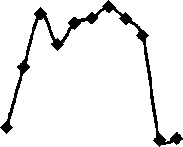 600000500000400000300000	♦♦20000010000001960	1965	1970Източници: 1963и 1965:7А конгрес на БКП, 14 ноември - 19-ти ноември
1966 г. (Стенографски протокол) (София, Издателство на БКП, 1967 г.),127; 1975-1977: ЦДА ф. 1Б оп. 55 а. е. 934, 7; 1978: ЦДА ф. 1Б оп. 55 а. е.935, 6; 1979: ЦДА ф. 1Б оп. 55 а. е. 936, 5; 1980: ЦДА ф. 1Б оп. 55 а. е. 937,6; 1981: ЦДА ф. 1Б оп. 55 а. е. 938, 5; 1982: ЦДА ф. 1Б оп. 55 а. е. 940, 5;1983: ЦДА ф. 1Б оп. 55 а. е. 942, 26; 1984: ЦДА ф. 1Б оп. 55 а. е. 943, 8;1985: ЦДА ф. 1Б оп. 55 а. е. 944, 31; 1986: ЦДА ф. 1Б оп. 55 а. е. 949, 30;1987: ЦДА ф. 1Б оп. 55 а. е. 951, 21; 1988: ЦДА ф. 1Б оп. 55 а. е. 953, 3.Спадът в броя на жалбите е разбираем, като се вземат предвид динамиката на външно- и вътрешнополитическите процеси през втората половина на осемдесетте. До 1985 г. България е в международна изолация в резултат на предполагаемо участие на българските тайни служби през 1981 г. в опита на Мехмет Али Агджа за покушение срещу папа Йоан Павел II. Международното обществено мнение за България става още по-негативно след опита на режима да повиши вътрешната си легитимност като забрани използването на турски език на обществени места и принуди всички членове на турското малцинство да приемат български имена. Икономическата криза само изостря проблема. Още през 1979 г. комунистическата партия е напълно наясно, че се „забавят... темповете и мащабите на нарастване на обществения продукт и националния доход, което спъва последователното провеждане на икономическата и социалната политика на партията“. Ситуацията става все по-трудна, когато през 1985 г. икономическото положение се влошава до такава степен, че в повечето региони на България се прилага изключително непопулярен режим на тока, като хората остават без ток през целия ден и на определени интервали вечер. Населението се убеждава все повече, че корупцията и подкупите са широко разпространени, което също нанася тежък удар върху легитимността на правителството. През 1986 г. в Чернобилската АЕЦ става ядрена авария. Както и в Съветския съюз, инцидентът е скрит от българската общественост за около една седмица, а през това време хората не са предупредени да си стоят вкъщи (много от тях участват в манифестацията на Първи май), наслаждават се на лекия дъжд, сипещ се от радиоактивни облаци, и консумират пролетни зеленчуци и прясно мляко, като по този начин се излагат на още по-високо ниво на радиация, отколкото ако бяха предупредени да останат на закрито и да избягват консумирането на пресни храни. Начинът, по който правителството подхожда към този проблем, нанася сериозен удар върху доверието на гражданите в режима. Непрекъснатото влошаване на икономическата ситуация и доктрината на Горбачов за гласност и перестройка през 1986-1987 г. допълнително допринасят за намаляване на доверието на гражданите. Кумулативният ефект е, че през 1987-1988 г. хората се оплакват два пъти по-рядко, отколкото през 1984 г. Този спад в склонността към подаване на жалби е придружен от стремителен спад в оценката на собственото благосъстояние (виж Таблица 3).Таблица 3: Оценка за стандарта на страната и за своя личен стандарт сред младежта за периода 1985-1988 г.Източник: ЦДА ф. 16 оп. 55 а. е. 722, Резултати от сондажното изследване на тема „Младежта и проблемите на преустройството в нашата страна“ 11.11.1988, 8.Тази бърза ерозия на доверието на гражданите в правителството не остава незабелязана от членовете на Политбюро, които са добре запознати с тези тенденции, тъй като са сред тесния кръг на посветените в месечните и годишните анализи на Информационно-социологическия център за обема на жалбите. В допълнение към това те също са информирани от тайните служби за създаването на редица организации срещу режима през периода 1987-1988 г. (Екогласност, Клубът за подкрепа на гласността и преустройството, както и различни правозащитни организации). До лятото на 1989 г. няколко от членовете на Политбюро се свързват в заговор за организиране на безкръвен преврат срещу Тодор Живков: това са външният министър Младенов, министърът на външнотърговските връзки Луканов, министърът на отбраната Джуров и министър-председателят Атанасов. След редица консултации с Горбачов, както и със съветския посланик и представителя на съветския КГБ в София, заговорниците организират свалянето на Живков на пленума на Централния комитет на 10 ноември 1989 година. Младенов става новият лидер на страната и първите свободни многопартийни избори се насрочват за юни 1990 г. Българският модел за смяна на режима е съвсем логичен: оттеглянето на гражданската подкрепа към управлението е напълно видима за правителството, макар и да няма големи вълни на протести. Масовите протести против режима се появяват чак след първоначалната промяна на държавното ръководство. Моята теза е, че кризата на отчетността на комунистическите режими пред обществото представлява една от основните предпоставки за източноевропейските революции.Не всички кризи трябва да доведат до колапс. Стивън Уайт твърди, че режимите, които разчитат на легитимност на базата на постигнати резултати, могат да се сблъскат с кризи, но също могат да използват различни механизми на адаптация, за да удължат своето съществуване. Уайт посочва четири такива механизма: полусвободни избори; политическо приобщаване на потенциални конкуренти чрез комунистическата партия; включване в асоциации като синдикати, комитети за народен контрол и ДСО („дружинники“ в СССР); както и чрез повишаване на вниманието към жалбите и предложенията, изразени в писмата, изпратени до партията и пресата. Въпреки че всички тези механизми се прилагат в Източна Европа през осемдесетте, те не успяват да предотвратят спада в доверието на гражданите и в крайна сметка краха на комунистическия режим. Това предполага, че адаптацията на режима следва да се осъществи по-лесно през периоди на висок икономически растеж, отколкото през периоди на рецесия. Историята на реформите в Китай от 1978 г. насам предоставя пример за успешна адаптация, който включва всички елементи, изтъкнати от Уайт: полуконкурентни избори (но само на най-ниското политическо ниво - в селата и в някои градски райони), приобщаване на политически опоненти (допускане на частни предприемачи в комунистическата партия), включване в асоциации (в Китай има стотици хиляди асоциации и граждански сдружения, но повечето от тях се контролират строго от държавата), както и увеличаване на броя на писмата и контактите с народа. Основната разлика е, че адаптацията на режима в Китай настъпва в условията на икономически подем, докато в Европа - в период на икономически застой. Изпълнението на ангажиментите, поети чрез обществения договор, особено когато то се характеризира с огромни социални разходи (както е случаят в Източна Европа) е много по-лесно, когато икономиката е във възход, както е било в Източния блок през шестдесетте и седемдесетте години и както е в Китай от 1978 г. насам.II. Жалбите на гражданите в други страни
от Източния блокДискусията дотук засяга главно изводи, направени въз основа на архивни документи от България. Важно е да се има предвид, че не само комунистическите режими обръщат внимание на жалбите. Жалбоподателството има дълга история в Европа, където ритуализираната молба за помилване и покровителство едновременно представлява и утвърждава властта на краля над поданиците му. Въпреки че практиките, чрез които се иска благоразположението на властите се променят с течение на времето (писмените искания и доносите са важни допълнения към тази практика), те продължават да съществуват и в съвремието. Комунистическите режими не са единствените съвременни политически формации, които насърчават хората да се оплакват и да информират правителството относно своите предпочитания. Режими, толкова различни като нацистка Германия, Тайван по време на военното положение, Мексико - при управлението на Институционалната революционна партия, и администрацията на Обама в САЩ са разработили сложни системи за получаване, изучаване и отговор на писмата на гражданите.Въпреки това в комунистическите режими жалбите са най-разпространени, най-вероятно защото при тези режими липсват други средства, присъстващи в демократичните политически системи, чрез които гражданите могат да държат управляващите отговорни за действията им. Писмата до пресата, правителството и партийните органи представляват единствения смислен канал за гражданско участие в общественото управление при комунистическите режими. Освен това, поне за някои въпроси като работни места и жилищно настаняване, изпращането на писмени жалби се оказва най-ефикасният начин за търсене на удовлетворение, защото тези права не се предвиждат чрез ясно определени правни норми - така че завеждането на граждански иск заради получаване на некачествено жилище или за назначаване на нежелано работно място е непрактично или направо безсмислено. Не е изненада, че един известен изследовател на жалбите в Съветския съюз твърди, че според съветските граждани писмата до правителството и пресата, както и личните посещения и разговори с членове на местния Съвет и с държавни служители, представляват най-достъпният, смислен и ефективен механизъм за информиране на правителството относно общественото мнение. В останалата част от този раздел ще разгледаме по-отблизо жалбите в Съветския съюз.Жалбите в Съветския съюзЛенин прави многобройни изказвания за ползата от това, да се окуражават гражданите да подават жалби и да се проследява обемът на жалбите. Той подчертава и важността да се отговаря на жалбите на гражданите. Според Ленин жалбите имат две функции. На първо място, те дават на правителството информация за общественото недоволство, както и възможност да локализира и атакува проблеми като бюрократизъм и корупция. На второ място, те дават възможност на „широките маси да участват в работата на Съветите“. Жалбите изпълняват тези две функции във всички държави: те дават информация на управляващите, но също служат като канал за участие на населението в управлението и за търсене на отговорност от правителството.Съветското правителство създава различни институции за работа с жалбите на гражданите, като Рабкрин (премахната през 1934 г.), Министерство на държавния контрол (1952-1962 г.), Комитет за партиен и държавен контрол (1962-1965 г.) и Комитет за народен контрол (след 1965 г.), но честата реорганизация на тези структури (и съществуването на паралелни структури за разглеждането на жалби, подадени от членове на партията по отношение на вътрешнопартийни въпроси, като например Комитета за партиен контрол на партията (КПК), не благоприятства създаването на стабилна и предвидима среда, която може да улесни гражданите в подаването на техните жалби . Тази несигурност се изразява и във факта, че правото на гражданите да подават жалби не получава конституционна защита до 1977 г..Конституцията от 1977 г. съдържа два члена, свързани с този проблем: Член 49 (който защитава правото да се правят предложения) и Член 58 (който защитава правото да се подават оплаквания). Освен от Конституцията тези права са защитени с Указ на Президиума на Върховния съвет „Процедури за разглеждане на предложенията, заявленията и жалбите на гражданите“ от 1968 г.. Предложенията не са свързани с нарушение на правата на гражданите, а по-скоро имат за цел да се подобри работата на държавните органи. Заявленията са тясно свързани с предложенията. Те обикновено се отнасят до проблеми на жилищното настаняване, ежедневния живот и социално-културни въпроси. Сигналите също са сходна форма на оплакване, насочено срещу различни нарушения в работата на държавни агенции или отделни лица. Жалбите често са провокирани от незачитане или нарушение на правата на гражданите и имат за цел елиминирането на подобни нарушения в бъдеще. Както и в България, разликата между тези категории често е неясна: едно писмо до властите може да съдържа елементи на жалба, както и елементи на молба и предложение. Въпреки това трудно разграничение между предложения и жалби, Указът от 1968 г. предвижда различни процедури за тяхното третиране: предложенията трябва да бъдат отправени директно към лицето, което отговаря за решаване на разглеждания въпрос, а жалбите срещу действия или бездействие на администрацията трябва да се подадат едно ниво над нивото на управление, срещу които е подадена жалбата. Препращане на жалбите до лица, срещу които те са подадени, се забранява от Указа. Въпреки това, както показва и изследването на практиката в България, такова препращане на писма, в нарушение на сходни нормативни предписания, е често срещано явление. Това не е изненадващо, като се има предвид претовареността на по-високите нива на управление, и още по-важно - често пъти липсващото познаване на местните условия, необходимо за решаване на случая.Жалбите до партията и държавата преди ПерестройкатаНаличните към момента документи, събрани от съветските архиви, показват, че през втората половина на петдесетте години съветският Централен комитет е получавал около 100 000 писмени жалби на година. Жалбите засягат въпроси, свързани със социалистическия обществен договор: ежедневния живот, трудовата заетост, жилищното настаняване, медицинското обслужване, проблемите на транспорта, дефицита на потребителски стоки и лошото качество на предоставяните комунални услуги, както и размера на заплати и пенсии, и доста рядко - корупция. Проблемите на ежедневния живот са основната тема на жалбите в Полша, както преди 1956 г. (въпреки че през този период много жалби са всъщност доноси), и особено след десталинизацията през 1956 г., когато социалистическият обществен договор влиза напълно в сила. Жалбите в Източна Германия също са насочени към сходни проблеми. Между XXV и XXVI конгрес на КПСС (1976-1981) Централният комитет получава три милиона писма и 100 хиляди лични посещения. През този период на поднационално ниво са разгледани петнадесет милиона писма и устни жалби. Между 1981 и 1984 г. Централният комитет отчита обработването на два милиона писма и изслушва 70 000 посетители. За същото време броят на поднационалните писмени и устни жалби е бил десет милиона. Държавните органи също обработват жалби. В Москва от 1958 г. насам съществува система за изслушване на гражданите от държавните служби в определени дни от седмицата. Макар че такива посещения със сигурност е имало, броят им остава неизвестен. Нямаме информация относно жалбите, обработени от държавните агенции, с изключение на едно споменаване на натовареността на народните комитети за контрол през 1970 г., според което те са получавали по 600 000 писма и 960 000 посетители годишно. Липсата на систематични данни може да бъде обяснена с късното приемане на конституционните гаранции за правото на подаване на жалби. Промените в Конституцията от 1977 г., са последвани от множество инициативи за подобряване на обработката на писмата на гражданите. Това може и да е довело до известно систематизиране на данните, но те все още не са станали достъпни за изследователските кръгове.Обем на писмените жалби преди ПерестройкатаНяма достъпни архивни източници, които да отчитат общия обем на писмата, получавани от съветската преса, и процента от тях, които съдържат жалби. Вместо това трябва да се позоваваме на оценки, направени от съветски и западни учени. Два проблема поставят под въпрос валидността на тези оценки. От една страна, въпреки че броят на писмата, получавани от някои големи национални вестници, е известен, методите за оценка на общия обем на писма изглеждат съмнителни. Предлага се обем от 60-70 милиона писма на годината за края на седемдесетте и началото на осемдесетте години, но принципите на това екстраполиране са неясни. Съмнения поражда фактът, че същият учен, който посочва обема от 60-70 милиона писма, предлага и друга оценка, според която „10% от възрастното население се обръщат към вестниците всяка година“, това предполага, че вестниците са получавали около 20 милиона писма годишно (ако приемем, че някои читатели са изпращали по няколко писма). От друга страна, не всички писма, получавани от вестниците, са жалби. До вестниците също се адресират запитвания, предложения, отговори на въпроси на читателите и др.. Един източник от 1980 г. твърди, че жалбите представляват едва 20% от всички получени писма. Тази хипотеза изглежда разумна. Така че, ако годишният брой на писмата, получени от пресата в края на седемдесетте и началото на осемдесетте наистина е 60-70 милиона, най- много 12-14 милиона от тях трябва да са жалби. Ако обаче общият обем на писмата до пресата е по-близо до 20 милиона, тогава едва около 4 милиона от тях са жалби. Тези неясноти по отношение на точния обем на писмените жалби не могат да бъдат преодолени докато не се осигури безпрепятствен достъп до архивите на съветската комунистическа партия. Друг важен въпрос е съдържанието на жалбите. Вместо да се изказват срещу режима или да излагат на показ корупцията в държавната система, повечето писма се занимават с конкретни проблеми от ежедневния живот на отделните читатели. Авторите на писмата са градски жители от мъжки пол. Според Грушин, който предоставя повече подробности, авторите са предимно мъже (67,4%), млади хора (59,3% са под 40-годишна възраст), които не са селски работници (26,2% работници, 19,3% инженерно-технически персонал, 10% интелигенция, 15% служители, 10,5% студенти и 14,8% пенсионери - но тази извадка отразява ситуацията само в градовете), предимно със средно или по-ниско образование (65%). Партийните членове са 27,1%, членовете на Комсомола 27.4%, а гражданите, които не са партийни членове, са 42,8%. Тези констатации на съветските учени (основаващи се на целия обем жалби, както публикувани, така и непубликувани) са в съзвучие с ранните изследвания на американски учени, направени въз основа само на публикуваните писмени жалби. Съществуват също данни за партийната и професионалната принадлежност на авторите на писмата.Обемът на писмените жалби, изпращани до пресата, е много висок, особено в сравнение с броя на жалбите, получени от партията. Това предполага, че оплакванията до пресата и до партията се допълват взаимно - по-високото ниво на писмата до пресата функционира паралелно с по-ниското ниво на жалбите до партията, както и обратното. В България например нивото на жалбите до партията е високо, докато на тези до пресата - ниско. Разбира се, възможно е писмата до съветската преса да са много по-малобройни от отчетеното: ако общият обем на писмата всъщност е по-близо до 20 милиона годишно, то жалбите не надхвърлят 4 милиона. Независимо кой разчет използваме, в Съветския съюз се наблюдава относително ниско ниво на подаване на жалби до партията и държавата, но сравнително високо ниво на подаване на жалби до пресата.Съпоставително изследване на жалбите в Съветския съюзС тези уговорки, съгласно достъпните понастоящем източници за Съветския съюз, съотношението между жалбите до централните институции и до местните такива е 1:4,5 през 1980 г. и като цяло около 1:5 през целия период между 1976 и 1984 година. Това е няколко пъти по-високо, отколкото същото съотношение в България (което варира между 1:1,5 и 1:3 между 1978 и 1988 г.), но няколко пъти по-ниско от текущото съотношение в Китай (което наближава 1:16). Второ, данните показват, че общото годишно ниво на жалбите, получени от Съветската комунистическа партия и държавните институции в края на седемдесетте и началото на осемдесетте, е около 4 до 5 милиона. На глава от населението КПСС и държавните органи получават около 30% от жалбите, получавани от Българската комунистическа партия и държавните институции. Няма съмнение, че това сравнително ниско ниво на оплаквания до КПСС и държавните органи е причината нивото на жалби до пресата в СССР да е относително високо. Когато се съпоставят данните за общия брой на жалбите преди Перестройката и този след това, СССР и България показват поразително сходни нива на жалбоподаване на глава от населението, при условие че за СССР се използват по-големите стойности на жалбоподаване до пресата (виж Таблица 4). Независимо от това, различната пропорция на жалбите до партията и държавата и до пресата показва различно отношение към централната власт.Таблица 4: Брой жалби в Съветския съюз и България през 1980 г. (абсолютен брой и разделено на 1000 души)Източници: Коробейников 1983 г., 176, White 1983, 47 ЦДА ф. 1Б оп. 55 а. е.937.NB: През 1980 г. населението на Съветския съюз е 264,5 милиона, докато населението на България е 8,9 милиона.Жалби до пресата и партията по време на ПерестройкатаПрез периода 1988-1990 г. настъпва истински бум в броя на писмата, получени от съветската преса. Например през 1986 г. в списание „Огонек“ са получени 12 000 писма, а след 1989 г. броят им нараства до 150 000. През 1986 г. в „Аргументи и факти“ са получени 50 000 писма, а след 1989 г. броят им нараства до над 480 000. Други вестници и списания също регистрират подобни увеличения в обема на читателските писма. Тази лавина от писма до съветската преса показва до каква степен е намаляло доверието в държавните институции и във връзка с това, колко много хора се надяват на медиите. През 1989 г. общественото доверие в пресата, радиото и телевизията е значително по-високо от доверието в Централния комитет, КГБ, профсъюзите, както и повечето държавни агенции. Както се изказва академик Сахаров през декември 1989 г.:„Сега едно огромно море от обществена мъка и нерешени проблеми се отприщи в поредица от жалби и молби, насочени към вестници и списания. Вместо да подадат жалби до изпълкомите на общините, прокуратурата и съдилищата, хората се обръщат като последна инстанция към периодичните издания. Пощата на списание „Огонек“ показва, че пресата се е превърнала в последната надежда на един отчаян народ.“Освен да пишат до медиите, гражданите се оплакват и на партията. Жалбите до партията продължават да нарастват при управлението на Брежнев. През 1980 г. ЦК на КПСС получава до 500 000 жалби годишно. Но както и в България, жалбите в Съветския съюз значително намаляват през втората половина на осемдесетте: например броят на жалбите до Централния комитет през 1989 г. е два пъти по-нисък от този през 1988 г., което става повод за безпокойство в Политбюро. Каква е ситуацията в другите социалистически страни? За Полша не са налице статистически данни за общия брой жалби след петдесетте години. За Източна Германия знаем, че броят на жалбите до властта също намалява през втората половина на осемдесетте. Намаляването на жалбите до властта е ясен сигнал за ерозия на лоялността към режима и създава една от предпоставките за предстоящия срив на комунистическия режим.Въпреки че са необходими още изследвания, базирани върху архивни документи, наличните данни показват, че спадът в броя на жалбите до партията и държавата в контекста на влошаващите се икономически условия през последните години преди разпадането режима не е феномен, който се наблюдава само в България, а е по-скоро типичен и за останалите комунистически режими в Източния блок.IV. ИзводиНастоящата студия защитава тезата, че за да се разбере забележителното дълголетие на комунистическите режими, трябва да се изследва сериозно масовата политика, която те провеждат. Зрелите комунистически режими свързват легитимността на управлението си с възможността да изпълнят поетите от тях ангажименти по ясно формулиран обществен договор. По силата на този договор гражданите следва да не се бунтуват, като в замяна на това получават постепенно увеличение на гражданските и политическите си права и значително подобрение на стандарта на живот и благосъстоянието. В Източна Европа този модел в крайна сметка се отхвърля, защото комунистическите правителства потъват в дългове и губят лоялността на хората. Извън Европа реформите по обществения договор в Китай са по-умерени от гледна точка на очакванията на гражданите спрямо държавата: държавата приема закони, които позволяват на хората да развиват свободна стопанска инициатива, като същевременно получават социална закрила. Доскоро Китай беше в състояние да изпълнява условията на настоящия обществен договор. Рязкото увеличаване на неравенството между различни групи граждани довежда обаче през 2004-2005 г. до предоговаряне на обществения договор, съгласно който държавата трябва да се намеси и да започне да предлага повече социални услуги. Китай разширява мрежата на социалното осигуряване, като по този начин демонстрира важността на поддържането на обществения договор, който се явява един от основните източници на легитимност за китайския комунистически режим.Анализът на отчетността на държавата пред гражданите в тази студия се концентрира върху основните проблеми, които хората поставят чрез жалбите си до партията, държавата и медиите (както и чрез участието си в проучванията на общественото мнение). Те най-често засягат теми от ежедневния живот, като условията за труд и жилищното обезпечаване. Независимо от това, има още два аспекта на политическа отчетност, които не са изследвани в настоящата студия – национализмът и гражданските и политическите права. И двата оказват силно влияние в Източния блок и имат важно значение в Китай. По отношение на политическите права и свободи опитът на Източния блок и този на Китай са сходни: никоя страна от Източния блок, с изключение на Полша, не легализира опозиционни политически партии и не им позволи да оспорват изборните резултати преди падането на комунизма. От друга страна, в тези страни се наблюдава разширяването на права и свободи, които другаде се потискат. В Китай също е налице значително разширяване на правата и свободите, но всички граждански сдружения остават под зоркото око на комунистическата партия и не са разрешени опозиционни партии. Разширяването на политическите права служи за легитимиране на режима . Според опита на Източна Европа гражданите са склонни да се чувстват онеправдани преди всичко когато икономическото положение се влоши. Както и политическите права, национализмът служи за легитимиране на режима: домакинството на Олимпиадата през 2008 г., преследването на тибетци и уйгури и толерирането на антияпонски протести са стратегии, чрез които режимът в Китай търси легитимност сред етническите китайци. Досега тези стратегии са носели успех, но те могат да изневерят на режима в момент на икономическа криза. В заключение: политическата издръжливост зависи от сложни механизми на балансиране - икономическите резултати са основният фактор, който помага да се поддържат режими, основаващи се на политическа отчетност, но способността им да осигурят граждански и политически права, както и да поддържат националната гордост, също има значение.Настоящата студия дава възможност да се засегнат някои по-широки въпроси за устойчивостта на политическите режими извън контекста на комунистическия свят. Първо, има единадесет режима в периферията на комунистическия свят . Тези режими имат по-кратък живот от петнадесетте класически комунистически режима и приличат по-скоро на персоналистки или персоналистко-военни еднопартийни хибриди, отколкото на комунистически еднопартийни държави. Изглежда, тези режими не съумяват да развият институти на политическа отчетност. Ако бяха успели да направят това, те най-вероятно щяха да се окажат по-устойчиви. Второ, настоящата студия дава възможност да се повдигне въпросът, дали политическата отчетност съществува също и в хегемониите партийни системи. Много режими, разчитащи на хегемонна партийна власт, започват като еднопартийни режими (например Тайван). Някои (например Русия от 2000 г. насам, както и режимите в Централна Азия и Южен Кавказ) са щедри социални държави. Може би си заслужава да се проучи дали това историческо наследство е било пренесено от еднопартийната в хегемонната партийна система, както и дали то не може да обясни подкрепата за властващия автократ. Тези разширения на тезата, представена в тази студия, показват, че политическата отчетност може да удължи живота не само на еднопартийните комунистически режими, но и на други еднопартийни системи.Превод от английски: Георги НягуловЦКнаБКПОкръжен и общински комитет на БКПОбединена приемна на Държавен съветМинистерскисъветМинистерства,централни ведомства и техни поделенияОкръжни и общински народни съветиКомитет за държавен и народен контролПоделения на Комитета за държавен и народен контролОфициални организации (НС на ОФ, ЦС наБПС, ЦК на ДМКС)Централни средства за масова информацияОБЩО1963298000196525300019752213039634811869882197626067373168477718601977660001978244511910434469135203732926923254824761436353819791819036439213659769125712278042299975355053851998319801511932237208201367933707776615228408148445766579251981282143632928237123482280287753023232970241727578740198219249343802481212635134674552102208677394777863435019831889334155237271027323721555405260907597558436465971984200133519821150924484115175222259088567559686759911985157133606818134968443889455296263916415512796450851986270534237318029522323631565603294377989557806016521987168905078218391435921001296220205261083662841330177198817491591922035945979983755494141261020063192334408ПроблемиПроцент жалбиНа административното обслужване на гражданите13,9Жилищни13,8На териториално-селищното устройство и строителството12,9На социалното осигуряване6,6Трудово-правни6,2На търговията, общественото хранене, промишлените и комунално-битовите услуги4,7На селското стопанство3,5На административно-правния статут на гражданите3,2На транспорта и съобщенията3,1Данъчни и финансови3,0Различни други проблеми29,0Юни 1985 г.Юли 1986 г.Октомври1988 г.висок202010среден554530нисък253560СССР (при по- големите стойности)На 1000 души в СССРСССР (при по- консервативни стойности)На 1000 души в СССРБългарияНа 1000 души в БългарияЖалби до пресата12 000 00045,454 000 00015,15445765,0Жалби до ЦК700 0002,65700 0002,65151191,7Жалби до партийни структури на поднационално ниво3 100 00011,743 100 00011,74322373,62Жалби до държавни органи1 560 0005,911 560 0005,91565 99363,6Общ брой на жалбите17 360 00065,769 360 00035,4565792573,9